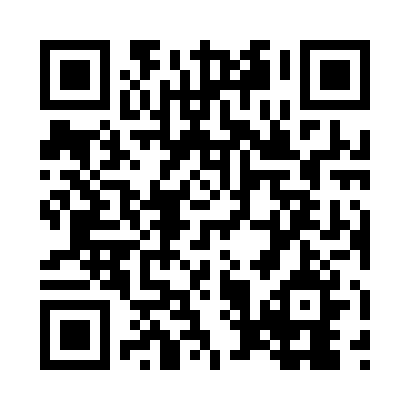 Prayer times for Trips, GermanyWed 1 May 2024 - Fri 31 May 2024High Latitude Method: Angle Based RulePrayer Calculation Method: Muslim World LeagueAsar Calculation Method: ShafiPrayer times provided by https://www.salahtimes.comDateDayFajrSunriseDhuhrAsrMaghribIsha1Wed2:495:271:035:098:4011:092Thu2:485:251:035:108:4211:103Fri2:475:231:035:108:4411:114Sat2:465:211:035:118:4511:125Sun2:455:191:035:128:4711:126Mon2:455:171:035:138:4911:137Tue2:445:151:035:138:5111:148Wed2:435:131:025:148:5311:159Thu2:425:111:025:158:5511:1510Fri2:415:091:025:168:5611:1611Sat2:415:071:025:168:5811:1712Sun2:405:061:025:179:0011:1813Mon2:395:041:025:189:0211:1814Tue2:395:021:025:189:0311:1915Wed2:385:001:025:199:0511:2016Thu2:374:591:025:209:0711:2117Fri2:374:571:025:209:0811:2118Sat2:364:561:025:219:1011:2219Sun2:354:541:035:229:1211:2320Mon2:354:521:035:229:1311:2321Tue2:344:511:035:239:1511:2422Wed2:344:501:035:249:1711:2523Thu2:334:481:035:249:1811:2624Fri2:334:471:035:259:2011:2625Sat2:324:461:035:269:2111:2726Sun2:324:441:035:269:2311:2827Mon2:314:431:035:279:2411:2828Tue2:314:421:035:279:2511:2929Wed2:314:411:035:289:2711:3030Thu2:304:401:045:289:2811:3031Fri2:304:391:045:299:2911:31